Kära medlemmar och jazzälskare! Det här är ingen vanlig Basun där jazzklubben ”basunerar ut” vårens konsertprogram.För det blir inget konsertprogram i vår. En ”vanlig” Vår-Basun skall dock innehållakallelse till Lidingö Jazzklubbs årsmöte - så även i år. Det blir den 25 mars ”på distans”.Dagordning återfinns på sista sidan - på mittuppslaget finns årsberättelsen. Nedan mer om årsmötet, något om medlemsavgiften samt styrelsens tankar om hösten.VERKSAMHETSBERÄTTELSE FÖR FÖRENINGEN LIDINGÖ JAZZKLUBB1 januari 2020 – 31 december 2020Lidingö i februari 2021   Bo Jarwander	Alexander von Yxkull	          Jan Sandquist	        Ulf Norhammar  Lottie Asplund	       Nina Claesson	           Peter Ekman	         Kalle KahnlundMin revisionsberättelse är undertecknad 18 februari 2021.                             Göran UddMedlemmarna i Lidingö Jazzklubb kallas härmed tillårsmöte den 25 mars att hållas per korrespondens.Deltagande i mötet sker genom att lägga bilagd röstsedel i Föreningsgårdens brevlåda - eller posta. Skall finnas tillgänglig hos Lidingö Jazzklubb, Larsbergstorget 9, 18139 Lidingö senast kl 12.00 torsdagen den 25 mars. Dagordningen nedan upptar stadgeenliga ärenden. Till varje beslutspunkt lämnas förslag till beslut. Årsberättelsen bifogas detta utskick. Revisionsberättelsen finns på klubbens hemsida www.jazzklubben.se. Eventuella frågor eller synpunkter kan mailas till presidiet:(bosse@jarwander.se; sandquist10@telia.com; ulf.norhammar@telia.com) Dagordning  Mötets öppnade, upprättande av röstlängd och fastställande av dagordningBeslutsförslag: Utsänd dagordning fastställs. Fråga om mötet är behörigt utlyst.Beslutsförslag: Årsmötet är behörigt utlyst. (Kallelse skall ske minst 14 dagar innan) Val av ordförande, sekreterare och två justeringsmän för mötetBeslutsförslag: 	ordf. Bo Jarwander, sekr. Jan Sandquistjusteringsmän Inga Rönnholm och Göran Sjöberg Styrelsens verksamhetsberättelse för 2020Beslutsförslag:	Läggs till handlingarna.Revisorns berättelseBeslutsförslag: 	Läggs till handlingarna.Fastställande av resultat- och balansräkningBeslutsförslag: Redovisningen fastställs, resultatet balanseras i ny räkning Fråga om ansvarsfrihet för styrelsenBeslutsförslag: Ansvarsfrihet beviljas. (Revisorn tillstyrker ansvarsfrihet.) Fasställande om medlemsavgift för 2022Beslutsförslag: Oförändrade avgifter (250, 400 resp.25 kr/år.)Val av styrelse.Beslutsförslag: Omval på samtliga poster. (Se årsberättelsen) Val av revisor och revisorssuppleantBeslutsförslag: Maria Holst (Göran Udd AB), Curt Frodlund (suppl.) Val av tre ledamöter till valberedningen, varav en sammankallandeBeslutsförslag: Omval Behandling av inkomna motioner och förslag. ÖvrigtBeslutsförslag: Hänskjuts till senare  föreningsmöte Mötet avslutas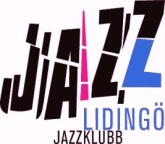 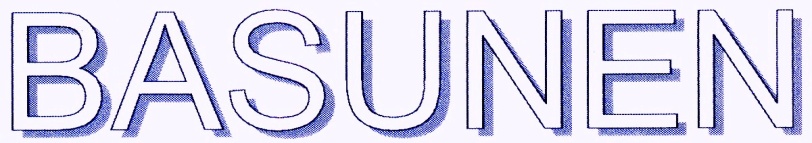   Nr 43   våren 2021CoronaspecialLidingö 8 februari 2021Lidingö 8 februari 2021ÅrsmötetPå grund av pandemin kan årsmötet inte ske som fysiskt möte. Det genomförs i stället per brev och följer den stadgeenliga dagordningen. Den finns på sista sidan tillsammans med förslag till beslut. Rätt att rösta vid årsmötet har medlemmar som betalat medlemsavgift i år eller 2020. Deltagande i mötet sker med den röstsedel som ligger med i det här utskicket. Den kan lämnas i Föreningsgårdens brevlåda eller postas till Lidingö Jazzklubb, Larsbergstorget 9, 18139 Lidingö. Skall vara klubben tillhanda senast kl 12.00 den 25 mars. Revisionsberättelsen finns på klubbens hemsida www.jazzklubben.se . Årsberättelsen finns här i medlemsbladet.Eventuella frågor eller synpunkter kan mailas till presidiet i god tid före mötet till Bo Jarwander, Jan Sandquist eller Ulf Norhammar.bosse@jarwander.se; sandquist10@telia.com ulf.norhammar@telia.com.MedlemsavgiftenKlubben hade 2020 totalt 91 medlemmar. Det är 29 färre än 2019, ett bortfall som nog kan förklaras av pandemin. Den innebar att flera av vårens klubbkvällar, då många brukar förnya sitt medlemskap, ställdes in. Medlemsavgiften har under 2020 varit 250 kr/år för vuxna, 400 kr för familj och 25 kr för ungdom under 25 år och föreslås bli densamma kommande år. Den kan redan nu betalas in till klubbens postgirokonto 64 38 95-6SommarenI bästa fall kan mötesrestriktionerna  mildras något i sommar – om vaccin, vädereffekt och medborgerlig skötsamhet samverkar väl. Kanske kan det då bli möjligt att genomföra något utomhusevenemang i jazzens tecken. Styrelsen har sådana tankar och gör en del sonderingar för att utröna vad som skulle vara möjligt. Bl a sneglar vi på Millesgårdens skulpturpark och Hustegaholms lilla dansbana som möjliga lokaliteter. Kan något sådant bli av meddelas det på klubbens hemsida, i Lidingö stads digitala kulturkalender och med affischer på Lidingös anslagstavlor. Om möjligt även i DN:s På Stan och under På Gång i Mitt I Lidingö.HöstprogrammetFör hösten planerar vi för närvarande för ett ganska normalt program med en första konsert i slutet av september. Skulle det alltjämt råda restriktioner, t ex max 50 personer i lokalen, har vi genom stöd från Statens Kulturråd medel att genomföra fyra konserter utan att föröda klubbens ekonomi. Detaljerad information om höstprogrammet kommer i Basunen nr 44 i månadsskiftet augusti/september – och så på hemsidan förstås.Övrigt25-årsjubiléet (redan 1 år försenat) har vi inte glömt. En ny jubileums-CD är på gång. Släpps nog vid första höstkonserten. Håll i och håll ut – och var rädda om Er. Välkomna till årsmötet med Era röstsedlar.Styrelsen ALLMÄNTLidingö Jazzklubb är en ideell förening med syfte att verka för jazzmusikens spridning och utövande. Klubben grundades 18 maj 1995. Sedan dess har klubben arrangerat 281 öppna klubbkvällar vid vilka såväl etablerade som ”coming” jazzmusiker framträtt. Av dessa 281 härrör endast tre från verksamhetsåret 2020 som blev mycket speciellt till följd av den förödande coronapandemin. Planerade aktiviteter för att fira 25-årsjubiléet fick skjutas på framtiden.STYRELSE OCH FUNKTIONÄRERVid föreningens årsmöte den 5 mars 2020 valdes följande styrelse, revisorer och valberedning:Ordförande	Bo Jarwander. Ledamöter: Alex von Yxkull, v ordf; Jan Sandquist, sekr;  Ulf Norhammar, kassör; Lottie Asplund;  Nina Claesson;  Peter Ekman och Kalle Kahnlund .Valberedning: Malte Jonsson, Jan Cederlund,                        Ulf NorhammarRevisorer: Göran Udd, Curt Frodlund, suppl.Därutöver har följande funktionärer varit engagerade vid konserter och i andra verksamheter: Sune Andersson, Cecilia Bernadotte, Rune Boholm, Göran Hildestrand, Berit Jonsson, Kjell Lagerberg, Ing-Marie Levin, Inga Rönnholm, Cristian Sandquist, Anita Sohlman och Siw Warstedt.HEDERSMEDLEMMARJan Allan, Sune Andersson, Curt Frodlund, Agneta Genberg, Cajsa Hörberg, Malte Jonsson, Lars Kullberg, Gunnar Lidberg, Gert PalmcrantzMEDLEMMARKlubben hade den 31 dec. 2020 totalt 91 medlemmar. Det är hela 29 färre än 2019, vilket kan förklaras av pandemin som innebar att flera av vårens klubbkvällar, vid vilka många brukar förnya medlemskapet, ställdes in. Med-lemsavgiften har under 2020 varit 250 kr/år för vuxna, 400 kr för familj och 25 kr för ungdomar under 25 år. LOKAL FÖRENINGSGÅRDENKlubbens evenemang sker i Föreningsgården, Larsbergstorget 9 där klubben också har förråd.  STYRELSEARBETETStyrelsen hade under 2020 fem fysiska sammanträden; 28 jan, 18 feb, 5 mars, 25 aug. och 16 okt. samt ett per capsulam 25 mars.KLUBBKVÄLLAR och FRILUFTSMUSIKKlubbens vårprogram 2020 blev abrupt avbrutet efter två välbesökta konserter med Gunnar Lidberg Hot Quartet respektive Jambalaya. Tre fina evenemang fick ställas in – bl a 25-årsjubiléet, den planerade höjdpunkten med stjärnspäckade Lidingöseptetten. Inför hösten satsade klubben, som en anpassning till pandemisituationen, på ett miniprogram på tre konserter med små orkestrar och starkt begränsad publik. Biljetter såldes i förköp och tog slut redan vid första köptillfälle. Längtan efter musik hade efter första halvårets restriktioner vuxit sig stark.. Endast 46 personer kunde tillåtas njuta av Ulf J Werres kvartett när man 22 oktober på Föreningsgården berättade om jazztrombonister och spelade trombonjazz. Tyvärr tog pandemin just då ny fart och resten av höstprogrammet fick ställas in.Suget efter musik hade klubben erfarit redan i september när ett par bostadsföreningar stötte på och önskade att jazzklubben skulle ordna litet utomhusmusik innan sommarvädret tog slut. Med kort varsel och en portion improvisation kunde två ”promenadkonserter” genomföras i parkanläggningarna i Brevik och Frimurar-hemmet. För musiken stod kvintetten Absolut Swing bestående av förmågor från klubbens egen medlemskrets.BASUNEN, HEMSIDAN, INFO & PRMedlemstidningen Basunen, innehåller infor-mation om klubbkvällarna. Genom Basunen kallas också till årsmöte. Basunen utkom 2020 med ett vår- och ett höstnummer. Information om klubbkvällar mm sker också på hemsidan www.jazzklubben.se, liksom i lokaltidningen Mitt i Lidingö, i DN På Stan, samt inte minst med affischer på öns anslagstavlor. Lidingö stads Ö–grupp har som vanligt varit behjälplig med affischeringen.